Wind of change brings digitalization: Schneider Electric at WindEnergy Hamburg 2022At the wind industry's largest trade fair, Schneider Electric will present a comprehensive portfolio of digital solutions for safe and efficient wind farm operation. In addition to specialized hardware, software solutions from partners AVEVA and ETAP will also be on display.Ratingen, 19. September 2022 – In order to meet climate targets and successfully switch to renewable energies by 2050, the development of renewable energy sources must be significantly advanced. This calls for innovative concepts that bring renewable energy technology faster to markets, increase plant efficiency and cost-effectiveness. As one of the leading providers of digital energy management solutions, Schneider Electric and its partners ETAP and AVEVA will present their comprehensive portfolio of solutions for wind farms at WindEnergy Hamburg 2022 in Hamburg, Germany from September 27-30 (Hall B6, Stand 272).Suitable solutions for energy parksAs part of its sustainability strategy, Impact Company Schneider Electric offers solutions that cover the entire lifecycle of wind farms, with a strong focus on safety, efficiency, and maintainability. To further promote this, Schneider Electric specifically aims to reduce time to market and CapEx costs, increase the efficiency of operation and maintenance, and maximize industry revenue.EcoStruxure Power for Wind, a comprehensive portfolio of connected products, software, and services specifically tailored to the wind industry, will be presented at WindEnergy Hamburg 2022. This includes the DVCAS medium-voltage switchgear up to 36kV, which together with control and load management solutions, supports safe and uninterrupted power distribution inside wind turbines. To reduce capital expenditure and accelerate integration into power grids, these products are preconfigured during the development phase. Protection hardware like the robust accuracy class 1 circuit breaker Masterpact MTZ and transformers, such as Trihal, complement the offer."Digital solutions and qualified data management provide more transparency and efficiency. As such, they play a key role in the transformation to an electrified world," knows Andreas Toedter, Wind Segment Director at Schneider Electric. "To that end, our booth will feature demonstrations of the extensive software portfolio that comes under the IoT-enabled EcoStruxure solution architecture. Another highlight is the EcoStruxure Power Automation System (EPAS), an application for substation automation. Best suited for the wind industry, this scalable digital control system enables users to improve the planning, operation, and maintenance of electrical assets and ensure compliance with grid connection requirements."Planning and visibility with Schneider Electric partners ETAP and AVEVAPartner companies ETAP and AVEVA will also be at the Schneider Electric booth with demonstrations of their software solutions. ETAP’s software tools enable digital planning and simulation of energy power plants – by means of digital twin modeling. In a grid simulation, individual elements, such as photovoltaic systems and battery storage, can be added and the effects on the grid fully simulated.  To ensure that all of an energy park’s processes are visible at all times, AVEVA offers the Unified Operations Center, a software solution that uniformly maps various workflows and assets. The visual combination of data from different locations results in a comprehensive, constantly updated information model that can be used to make quick operational decisions. The solution rapidly identifies anomalies in the data, which prevents errors, reduces downtime, and supports data-driven investment decisions.Impact Company Schneider ElectricNachhaltigkeit ist bei Schneider Electric fest in der Unternehmens-DNA verankert. Seit mehr als 15 Jahren leistet das Unternehmen mit innovativen Lösungen seinen Beitrag zu einer wirtschaftlich und sozial verträglichen Klimawende. Schneider Electric versteht sich in diesem Sinne als Impact Company, die ihre Kunden und Partner zu einem nachhaltig erfolgreichen Wirtschaften befähigt. Gleichzeitig geht es auch um das Eintreten für Werte: Unternehmenskultur und Ecosystem sind eng an modernen ESG-Kriterien orientiert. Schneider Electric wurde 2021 mit dem unabhängigen Deutschen Nachhaltigkeitspreis ausgezeichnet und mehrfach von Corporate Knights zu einem der nachhaltigsten Unternehmen der Welt gekürt.Über Schneider ElectricWir von Schneider Electric möchten die optimale Nutzung von Energie und Ressourcen für alle ermöglichen und damit den Weg zu Fortschritt und Nachhaltigkeit ebnen. Wir nennen das Life Is On.Wir sind Ihr digitaler Partner für Nachhaltigkeit und Effizienz.Wir fördern die digitale Transformation durch die Integration weltweit führender Prozess- und Energietechnologien, durch die Vernetzung von Produkten mit der Cloud, durch Steuerungskomponenten sowie mit Software und Services über den gesamten Lebenszyklus hinweg. So ermöglichen wir ein integriertes Management für private Wohnhäuser, Gewerbegebäude, Rechenzentren, Infrastruktur und Industrien.Die tiefe Verankerung in den weltweiten lokalen Märkten macht uns zu einem nachhaltigen globalen Unternehmen. Wir setzen uns für offene Standards und für offene partnerschaftliche Eco-Systeme ein, die sich mit unserer richtungsweisenden Aufgabe und unseren Werten Inklusion und Empowerment identifizieren. www.se.com/de  Folgen Sie uns auf:      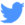 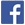 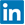 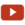 Entdecken Sie die neuesten Ansätze und Erkenntnisse zum Thema NachhaltigkeitHashtags: #SchneiderElectric #LifeIsOn #InnovationAtEveryLevel #EcoStruxure